.Count In: After 32 counts on verse ‘searching for that feeling...’SIDE ROCK, BEHIND SIDE CROSS, JAZZ BOX ½ TURN, KICK BALL STEPROCK RECOVER, BEHIND 3/8 TURN SIDE HOLD, SHOULDERS ROLLS L, RJUMP SWEEP, CROSS SIDE DRAG, & CROSS ¼ TURN ½ TURNSIDE SHUFFLE, BEHIND ¼ TURN, STEP ½ TURN PREP FULL TURNTAG At the end of wall 3 facing 3:00ENJOYWhoomp!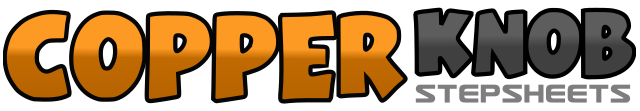 .......Count:32Wall:4Level:Intermediate.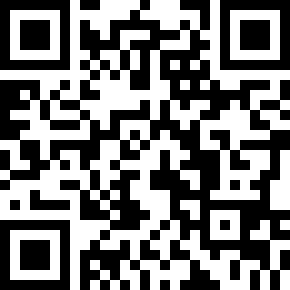 Choreographer:Debbie Rushton (UK) - May 2023Debbie Rushton (UK) - May 2023Debbie Rushton (UK) - May 2023Debbie Rushton (UK) - May 2023Debbie Rushton (UK) - May 2023.Music:There It Is (Whoomp) - The Vega BrothersThere It Is (Whoomp) - The Vega BrothersThere It Is (Whoomp) - The Vega BrothersThere It Is (Whoomp) - The Vega BrothersThere It Is (Whoomp) - The Vega Brothers........1 2Rock R out to R side, Recover onto L3&4Cross R behind L, Step L to L side, Cross R over L towards L diagonal              (11:00)5 6 7Cross L over R, Make ¼ turn L stepping R back, Make ¼ turn L stepping L forward                                                                                                                               (5:00)8&1Kick R forward, Step R beside L, Step L forward (stay on diagonal)2 3Rock forward on R, Recover back onto L4&Step R back, Make 3/8 turn L stepping forward on L                      (squaring up to 12:00)5 6Step R to R side, Hold count 67 8Rock onto L lifting L shoulder, Rock onto R lifting R shoulder1 2Cross L over R whilst low kicking R out to R side, Cross R over L3 4Step L big step to L side, Drag R towards L&5Step R beside L, Cross L over R6 7Make ¼ turn L stepping R back, Make ½ turn L stepping L forward                     (3:00)8&1Step R to R side, Step L beside R, Step R to R side2 3Cross L behind R, Make ¼ turn R stepping R forward                                          (6:00)4 5 6Step L forward, Pivot ½ turn R, Step L forward (prep to turn over L shoulder)     (12:00)7 8 1Make ½ turn L stepping back on R, Make ½ turn L stepping L forward, Make ¼ turn L rocking R out to R side to start the next wall facing                                              (9:00)1 2Slow sway to R side over 2 counts3 4Slow sway to L side over 2 counts